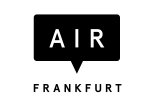 Kuala Lumpur und Seoul 2017BEWERBUNGSFRIST/ APPLICATION DEADLINE: 22.01.2017Füllen Sie dieses Formular bitte ab Seite 2 aus./ Please complete the form on page 2Die Bewerbung muss postalisch und digital bei basis e.V. eingehen./Applications must be sent to the postal adress and via email to basisBitte beachten Sie beim Verschicken der Bewerbung als Email, dass/ Please note following specifications for the application via email:das ausgefüllte Formular (inkl. aller weiteren Anhänge) im Format pdf (max. 5 MB) als eine Datei gespeichert wird und benennen Sie es mit Ihrem Vor- und Nachnamen + der Stadt für die sie sich bewerben./Save the completed form (+ appendix) as pdf-file (max. 5 MB) and title it with your first name and surname + the city you apply for
Senden Sie das PDF an: air@basis-frankfurt.de
Bitte schreiben Sie in den Betreff der Mail Ihren Vor-und Nachnamen und die Stadt, für die sie sich bewerben./ Send the pdf-file to: air@basis-frankfurt.de. Use your first name and surname + the city you apply for as subject
Alle Informationen und Abbildungen, die Sie für wichtig halten, müssen in diesem Dokument beinhaltet sein. Links zu einzelnen Video-Arbeiten können in der Email hinzugefügt werden/ all information and images should be included in the document. Links to several video works can be added in the email
eine Fachjury entscheidet über die Vergabe/ a jury of experts decides about the awardingVorname/ first name........... Nachname/ Surname............ 1.2. MOTIVATIONAL LETTER3. CV4. PHOTOS AND IMAGES OF YOUR WORK (please limit the data volume)Date of BirthProfessional Background(Description max. 1.200 characters)City you apply forWork Proposal (max. 2.000 characters). Expectations – planned projects – what you like to achieve during a potential stayCONTACTCONTACTFirst NameLast NameNationalityCountry of ResidenceEmailPhonePostal AddressZipCityCountryWebsite